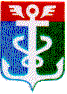 РОССИЙСКАЯ ФЕДЕРАЦИЯПРИМОРСКИЙ КРАЙ
ДУМА НАХОДКИНСКОГО ГОРОДСКОГО ОКРУГАРЕШЕНИЕ27.12.2019                                                                                                          № 543-НПАО признании утратившими силу некоторых решений ДумыПризнать утратившими силу следующие решения Думы:1) решение Думы Находкинского городского округа от 28.09.2017 № 17-НПА «О порядке согласования кандидатур на должности первого заместителя главы администрации Находкинского городского округа и заместителя главы администрации Находкинского городского округа» (Находкинский рабочий, 2017, 1 ноября, № 152);2) решение Думы Находкинского городского округа от 08.11.2017 № 46-НПА «О внесении изменений в решение Думы Находкинского городского округа от 28.09.2017 № 17-НПА «О порядке согласования кандидатур на должности первого заместителя главы администрации Находкинского городского округа и заместителей главы администрации Находкинского городского округа» (Находкинский рабочий, 2017, 17 ноября, № 32);3) решение Думы Находкинского городского округа от 04.07.2018 № 204-НПА «О порядке получения муниципальными служащими органов местного самоуправления Находкинского городского округа разрешения представителя нанимателя (работодателя) на участие в управлении некоммерческими организациями» (Находкинский рабочий, 2018, 17 июля, № 23);4)  решение Думы Находкинского городского округа от 24.04.2019 № 386-НПА «О внесении изменений в пункт 1 решения Думы Находкинского городского округа от 04.07.2018 № 204-НПА «О порядке получения муниципальными служащими органов местного самоуправления Находкинского городского округа разрешения представителя нанимателя (работодателя) на участие в управлении некоммерческими организациями» (Находкинский рабочий, 2019, 15 мая, № 66).2. Настоящее решение вступает в силу со дня его официального опубликования.Глава Находкинского городского округа                                                                                             Б.И. Гладких